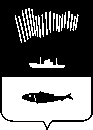 АДМИНИСТРАЦИЯ ГОРОДА МУРМАНСКАП О С Т А Н О В Л Е Н И Е14.06.2013                                                                                                    № 1492         О повышении заработной платы отдельным категориям работников  в отраслях социальной сферы в 2013 годуВ соответствии с Указами Президента Российской Федерации от 07.05.2012 № 597 «О мероприятиях по реализации государственной социальной политики», от 01.06.2012 № 761 «О Национальной стратегии действий в интересах детей на 2012-2017 годы», распоряжением Правительства Российской Федерации от 26.11.2012 № 2190-р «Об утверждении Программы поэтапного совершенствования системы оплаты труда в государственных (муниципальных) учреждениях на 2012-2018 годы» и руководствуясь постановлением Правительства Мурманской области от  30.04.2013 № 235-ПП «О повышении заработной платы отдельным категориям работников государственных областных учреждений в 2013 году»,                                           п о с т а н о в л я ю:1. Обеспечить поэтапное повышение заработной платы с 01.06.2013 и с 01.10.2013 отдельным категориям работников в отраслях социальной сферы для достижения в 2013 году значений (индикаторов) соотношения средней заработной платы работников учреждений, повышение оплаты труда которых предусмотрено Указами Президента Российской Федерации от 07.05.2012                № 597 «О мероприятиях по реализации государственной социальной политики», от 01.06.2012 № 761 «О Национальной стратегии действий в интересах детей на 2012-2017 годы», и средней заработной платы в Мурманской области в 2013-2018 годах, утвержденных постановлением администрации города Мурманска от 11.04.2013 № 772 (далее – значения (индикаторы).2. Комитету по образованию администрации города Мурманска (Андрианов В.Г.), комитету по физической культуре и спорту администрации города Мурманска (Андреева И.Е.), комитету по здравоохранению администрации города Мурманска (Кошелева Л.Н.), комитету по культуре администрации города Мурманска (Наймушина Е.Э.): 2.1. В срок до 01.07.2013 внести изменения в нормативные акты, регулирующие оплату труда работников подведомственных муниципальных учреждений, с учетом достижения установленных значений (индикаторов).2.2. Финансовое обеспечение повышения заработной платы отдельным категориям работников осуществить за счет средств бюджета муниципального образования город Мурманск, средств областного бюджета, а также за счет средств от приносящей доход деятельности и сокращения неэффективных расходов подведомственных муниципальных учреждений.   3. Настоящее постановление распространяется на отдельные категории работников в отраслях социальной сферы, установленные Указом Президента Российской Федерации от 07.05.2012 № 597 «О мероприятиях по реализации государственной социальной политики».4. Отделу информационно-технического обеспечения и защиты информации администрации города Мурманска (Кузьмин А.Н.) организовать размещение настоящего постановления на официальном сайте администрации города Мурманска в сети Интернет. 5. Редакции газеты «Вечерний Мурманск» (Червякова Н.Г) опубликовать настоящее постановление.6. Настоящее постановление вступает в силу со дня официального опубликования и распространяется на правоотношения, возникшие с 01.06.2013.7. Контроль за выполнением настоящего постановления возложить на заместителя главы администрации города Мурманска Левченко Л.М.Глава администрациигорода Мурманска                                                                                А.И. Сысоев